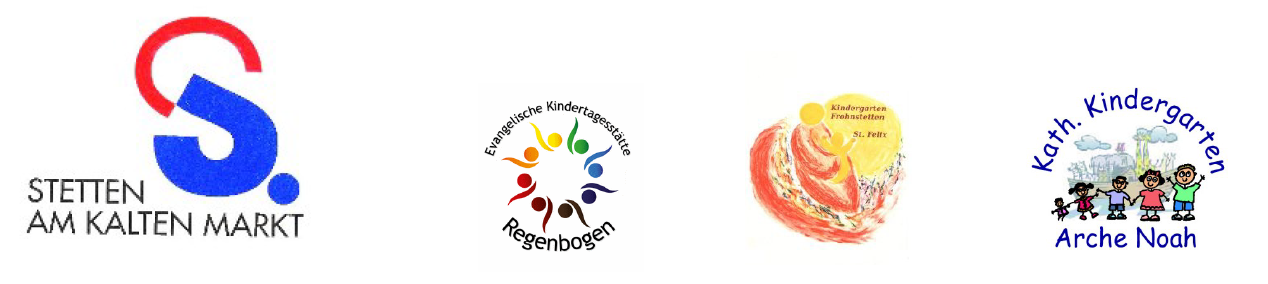 Anmeldung KindergartenNachname, Vorname des Kindes	Geburtsdatum								Nachname, Vorname der Eltern	Anschrift				Telefonnummer			E-Mail					Berufstätigkeit			 Mutter	 VaterGewünschtes Aufnahmedatum	Wunscheinrichtung			 Arche Noah					 Regenbogen					 St. FelixGeschwisterkind bereits in dieser Einrichtung	 ja	  neinBetreuungsform Krippe 0-3 Jahre			 Krippe 2-3 Jahre Regelöffnungszeiten		 Verlängerte Öffnungszeiten Ganztagesbetreuung		 Flexible Öffnungszeiten Baustein morgens			 Baustein mittags___________________________________________________________________________Ort, Datum						UnterschriftAbzugeben bis spätestens 27.01.2023 bei Frau Cabanillas im Rathaus oder gerne per Mail ancabanillas@stetten-akm.de